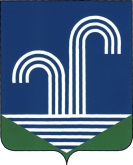 СОВЕТ БРАТКОВСКОГО СЕЛЬСКОГО ПОСЕЛЕНИЯКОРЕНОВСКОГО РАЙОНАРЕШЕНИЕот 29 апреля 2020 года									№ 49с. БратковскоеО признании утратившим силу решения Совета Братковского сельского поселения Кореновского района от 27 марта 2019 года №282 «Об утверждении Правил создания, содержания и охраны зеленых насаждений Братковского сельского поселения Кореновского района»В целях приведения в соответствие с действующим законодательством, на основании Протеста прокуратуры Кореновского района от 19 февраля 2020 года № 7-02-2020/2306 Совет Братковского сельского поселения Кореновского района р е ш и л:1.Признать утратившим силу решение Совета Братковского сельского поселения Кореновского района от 27 марта 2019 года №282 «Об утверждении Правил создания, содержания и охраны зеленых насаждений Братковского сельского поселения Кореновского района».2. Обнародовать настоящее решение на информационных стендах в установленном порядке и разместить на официальном сайте администрации Братковского сельского поселения Кореновского района в сети «Интернет».3. Решение вступает в силу после его официального обнародования.Глава Братковского сельского поселения Кореновского района 								А.В. Демченко